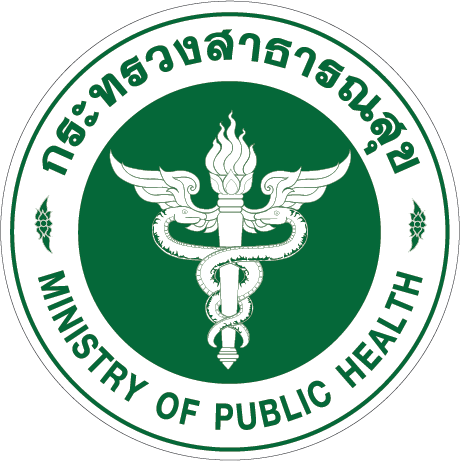 สำนักงานสาธารณสุขจังหวัดหนองคายรางวัลคุณภาพการบริหารจัดการภาครัฐหมวด 1  ด้านการนำองค์การและความรับผิดชอบต่อสังคมสำนักงานสาธารณสุขจังหวัดหนองคาย (Nong Khai Provincial Public Health Office : NKPH) เป็นหน่วยงานในสังกัดสำนักงานปลัดกระทรวงสาธารณสุข มีความรับผิดชอบในการดำเนินการและให้บริการด้านการแพทย์และสาธารณสุข ครอบคลุมด้านการรักษาพยาบาล การส่งเสริมสุขภาพ การควบคุมป้องกันโรค การฟื้นฟูสภาพ และการคุ้มครองผู้บริโภค ในเขตพื้นที่จังหวัดหนองคาย มีหน่วยงานครอบคลุมทั้งจังหวัด มีการดำเนินงานตามมาตรฐานวิชาชีพ,แนวทางเวชปฏิบัติ (Clinical Pratice Guildeline :CPG) และมีกฎหมายเป็นเครื่องมือสำหรับการดำเนินการ รวม  49  ฉบับ มีภารกิจเกี่ยวกับการกำหนดยุทธศาสตร์ด้านสุขภาพ ดำเนินการและให้บริการด้านการแพทย์และสาธารณสุข กำกับ ดูแล ประเมินผลและสนับสนุนการปฏิบัติงาน เพื่อให้การปฏิบัติงานเป็นไปตามกฎหมาย มีการบริการสุขภาพที่มีคุณภาพและมีการคุ้มครองผู้บริโภคด้านสุขภาพ ส่งเสริมสนับสนุนและประสานงานเกี่ยวกับงานสาธารณสุขในเขตพื้นที่จังหวัดให้เป็นไปตามนโยบายกระทรวง พัฒนาระบบสารสนเทศ งานสุขศึกษา การสื่อสารสาธารณะด้านสุขภาพ และสร้างความร่วมมือกับภาคีเครือข่ายในและนอกเขตพื้นที่จังหวัด โดยดำเนินการภายใต้วิสัยทัศน์ “เป็นองค์การที่มีระบบบริหารจัดการที่มีคุณภาพ ระบบบริการสุขภาพและคุ้มครองผู้บริโภคที่มีคุณภาพได้มาตรฐาน โดยการมีส่วนร่วมของทุกภาคส่วนเพื่อคนหนองคายสุขภาพดี”  ร่วมกับการสร้างค่านิยม “NKMOPH ; สร้างเครือข่ายนักปฏิบัติที่มีชีวิตชีวา, เรียนรู้อย่างต่อเนื่องเพื่อการเปลี่ยนแปลงที่ดีขึ้น,เป็นนายตัวเอง,เร่งสร้างสิ่งใหม่ ใส่ใจประชาชน ถ่อมตนอ่อนน้อม”และวัฒนธรรมองค์การร่วมกันด้วยอัตรากำลัง 2,928  คน และอาสาสมัครสาธารณสุขที่เป็นเครือข่ายครอบคลุมทุกหมู่บ้าน จำนวน 10,387  คน ที่ต้องเอาชนะความท้าทายที่สำคัญในด้านต่างๆ ได้แก่	ด้านพันธกิจ 1) การสร้างความเป็นเลิศด้านคุณภาพการให้บริการของสถานบริการ 2) ลดอัตราการป่วยด้วยโรคที่เป็นปัญหาสำคัญของจังหวัด	ด้านการปฏิบัติการ 1) สร้างความพึงพอใจ และรักษาระยะเวลา มาตรฐานกระบวนงานบริการให้มีมาตรฐานที่เป็นเลิศ 2) นำระบบเทคโนโลยีและสารสนเทศมาใช้พัฒนาระบบการทำงานต่างๆให้มีประสิทธิภาพ 3) พัฒนา ปรับปรุงกระบวนการทำงานให้มีประสิทธิภาพ มีคุณภาพ และก้าวทันต่อการเปลี่ยนแปลงอยู่เสมอ  	ด้านทรัพยากรบุคคล  1) การยกระดับศักยภาพ ประสิทธิภาพของ บุคลากรทั้งในด้านการปฏิบัติงานและการเรียนรู้ภายใต้บุคลากรที่มีอยู่อย่างจำกัด 2) การพัฒนาคุณภาพชีวิต ปรับปรุงสภาพแวดล้อมการทำงาน ให้บุคลากรมีแรงจูงใจ ที่ดี และทุ่มเทในการทำงาน 3) การพัฒนาและปรับปรุงระบบบริหารทรัพยากรบุคคล ให้มีความยุติธรรมและเป็นธรรมอยู่บนพื้นฐานของหลักความรู้ความสามารถและผลงานระบบนำองค์การสู่ระบบสุขภาพที่ยั่งยืน	การพัฒนาองค์การของ สสจ.หนองคาย ทุกย่างก้าวเป็นไปด้วยความมั่นคง และยั่งยืน ด้วยการกำหนดวิสัยทัศน์เพื่อเป็นธงนำที่ชัดเจน ในการเป็น “องค์การที่มีระบบบริหารจัดการที่มีคุณภาพ ระบบบริการสุขภาพ คุ้มครองผู้บริโภคที่มีคุณภาพ ได้มาตรฐาน โดยการมีส่วนร่วมของทุกภาคส่วน เพื่อคนหนองคายสุขภาพดี” โดยมีเป้าหมายเพื่อให้คนหนองคายมีอายุคาดเฉลี่ยเมื่อแรกเกิดไม่น้อยกว่า 80 ปี และอายุคาดเฉลี่ยของการมีสุขภาพดีไม่น้อยกว่า 72 ปี และได้กำหนดเป้าประสงค์เชิงยุทธศาสตร์ที่สำคัญ 5 เรื่อง โดยพิจารณาจาก ความต้องการด้านนโยบาย (Policy Need) ความต้องการด้านผู้มีส่วนได้ส่วนเสีย (Stakeholder Need) และความต้องการด้านพันธกิจ (Business Need) สภาพปัญหาของพื้นที่ (Area Based) สอดคล้องกับวิสัยทัศน์ ได้แก่ 1) อัตราป่วยและอัตราตายด้วยโรคมะเร็ง โรคหัวใจ หลอดเลือดสมอง อุบัติเหตุลดลง 2) ระบบบริการปฐมภูมิ ทุติยภูมิ ตติยภูมิ ได้มาตรฐาน ทุกกลุ่มวัยได้รับการดูแลอย่างมีคุณภาพ 3) ประชาชนได้รับอาหารที่ปลอดภัยได้มาตรฐาน อัตราป่วยด้วยโรคระบบทางเดินอาหารลดลง 4) ระบบเฝ้าระวัง ควบคุมป้องกันโรคได้มาตรฐาน อัตราป่วยด้วยไข้เลือดออกลดลง 5) ระบบบริหารจัดการ ธรรมาภิบาล การเงินการคลัง งานวิจัยและระบบ IT สนับสนุนการจัดบริการตามมาตรฐาน PMQA  และให้ความสำคัญกับการพัฒนาระบบสุขภาพอำเภอ (District Health System : DHS) เพื่อผลักดันนโยบายสำคัญสู่การปฏิบัติอย่างเป็นรูปธรรมผ่านกลไกคณะกรรมการระบบสุขภาพอำเภอ (District Health Board : DHB) เพื่อให้การดำเนินงานเป็นไปตามเป้าหมาย วิสัยทัศน์ และยุทธศาสตร์ที่กำหนด ผู้บริหารยังให้ความสำคัญกับการพัฒนาองค์การสู่ระบบสุขภาพที่ยั่งยืนมุ่งพัฒนาด้วยความเป็นเลิศ ใน 5 ด้าน ดังนี้  1) ด้านการควบคุมป้องกันโรคไม่ติดต่อ 2)  ด้านระบบบริการสุขภาพ และการดูแลทุกช่วงอายุ 3) ด้านอาหารปลอดภัย 4) ด้านระบบเฝ้าระวังป้องกันโรค 5) ด้าบระบบบริหารจัดการตามมาตรฐาน PMQA  ดังภาพที่ 1 การพัฒนาองค์การสู่ระบบสุขภาพที่ยั่งยืน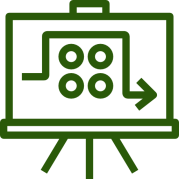 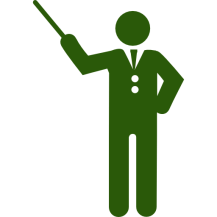 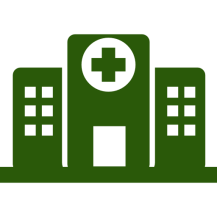 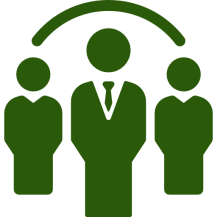 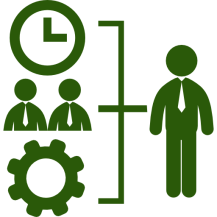 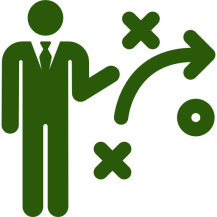 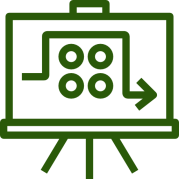 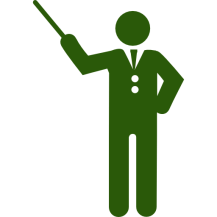 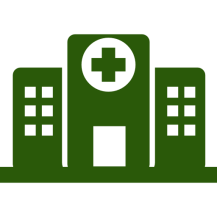 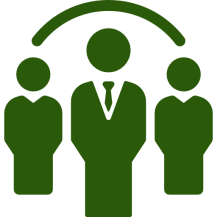 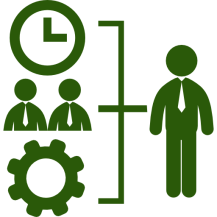 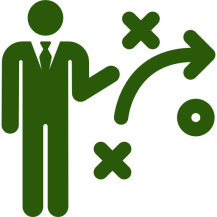 ภาพที่ 1 การพัฒนาองค์การสู่ระบบสุขภาพที่ยั่งยืนสสจ.หนองคาย ได้นำระบบบริหารที่ให้ความสำคัญกับการบริหาร ตามหลัก 5 ให้ ได้แก่ 1) ให้ความรู้ 2) ให้ความรัก 3) ให้การอุทิศตน 4) ให้ความอดทน 5) ให้ความยุติธรรม โดยยึดเป้าหมาย 5 ยุทธศาสตร์  ได้แก่  1. พัฒนาระบบการควบคุมป้องกันโรคมะเร็ง หัวใจ หลอดเลือดสมอง อุบัติเหตุ  2. พัฒนาระบบบริการปฐมภูมิ ทุติยภูมิ และตติยภูมิ  ดูแลทุกกลุ่มวัยอย่างมีคุณภาพ  3. ส่งเสริมอาหารปลอดภัยได้มาตรฐาน  4. พัฒนาระบบเฝ้าระวัง ควบคุมป้องกันโรค  5. พัฒนาระบบบริหารจัดการเพื่อสนับสนุนระบบบริการสุขภาพ  ภายใต้ค่านิยม “NKMOPH ; สร้างเครือข่ายนักปฏิบัติที่มีชีวิตชีวา, เรียนรู้อย่างต่อเนื่องเพื่อการเปลี่ยนแปลงที่ดีขึ้น,เป็นนายตัวเอง,เร่งสร้างสิ่งใหม่ ใส่ใจประชาชน ถ่อมตนอ่อนน้อม”		โครงสร้างองค์การเพื่อให้เกิดการเปลี่ยนแปลงสู่การปฏิบัติ	การพัฒนาองค์การและขับเคลื่อนให้เกิดการเปลี่ยนแปลงไปสู่การปฏิบัติ สสจ.หนองคาย ได้กำหนดโครงสร้างการนำองค์การ ดำเนินการตามโครงสร้างการบริหารราชการส่วนภูมิภาค  แบ่งเป็น  2 ส่วน  โครงสร้างการบริหารระดับจังหวัด และโครงสร้างการบริหารระดับพื้นที่  โดยระดับจังหวัด มีความรับผิดชอบ  จัดทำแผนยุทธศาสตร์ด้านสุขภาพในเขตพื้นที่จังหวัด ดำเนินการและให้บริการด้านการแพทย์และการสาธารณสุข   กำกับ ดูแล ประเมินผลและสนับสนุนการปฏิบัติงาน เพื่อให้การปฏิบัติงานเป็นไปตามกฎหมาย มีการบริการสุขภาพที่มีคุณภาพและมีการคุ้มครองผู้บริโภคด้านสุขภาพ ส่งเสริมสนับสนุนและประสานงานเกี่ยวกับงานสาธารณสุขในเขตพื้นที่จังหวัดให้เป็นไปตามนโยบายกระทรวง พัฒนาระบบสารสนเทศ งานสุขศึกษา การสื่อสารสาธารณะด้านสุขภาพ และปฏิบัติงานร่วมกับหรือสนับสนุนการปฏิบัติงานของหน่วยงานอื่นที่เกี่ยวข้องหรือที่ได้รับมอบหมาย    โครงสร้างการนำองค์การระดับจังหวัด ประกอบด้วย นายแพทย์สาธารณสุขจังหวัดหนองคายเป็นผู้นำสูงสุด (CEO) มีรองนายแพทย์สาธารณสุขจังหวัด 4 คน ที่ดูแลด้านบริหาร ด้านพัฒนาการแพทย์ ด้านพัฒนาการสาธารณสุข ด้านสนับสนุนงานบริการสุขภาพ มีคณะกรรมการวางแผนและประเมินผล (กวป.) คณะกรรมการ คณะทำงานชุดต่างๆ และสาธารณสุขอำเภอที่รับผิดชอบในการพัฒนางาน (Project Manager)  เป็นทีมคร่อมสายงานทำหน้าที่คอยช่วยเหลือการปฏิบัติราชการทั้งในการบริหารราชการระดับจังหวัด และระดับพื้นที่ตามที่นายแพทย์สาธารณสุขจังหวัดหนองคายได้มอบหมาย สำหรับโครงสร้างการนำองค์การระดับพื้นที่    โดยมีผู้อำนวยการโรงพยาบาลและสาธารณสุขอำเภอ     ที่นายแพทย์สาธารณสุขจังหวัดแต่งตั้ง ให้เป็นผู้นำการพัฒนาระบบสุขภาพในเขตพื้นที่อำเภอ  และมีคณะกรรมการประสานงานด้านสาธารณสุขระดับอำเภอ (คปสอ.) ที่มีผู้อำนวยการโรงพยาบาล เป็นประธานและสาธารณสุขอำเภอเป็นรองประธาน มีผู้อำนวยการโรงพยาบาลส่งเสริมสุขภาพระดับตำบล (ผอ.รพ.สต.)ร่วมเป็นคณะกรรมการ เพื่อพัฒนาระบบสุขภาพในพื้นที่อำเภอ นอกจากนี้ยังมีทีมสุขภาพในระดับตำบลทุกสาขาวิชาชีพ ร่วมกันให้บริการด้านสุขภาพ ครอบคลุม การรักษาพยาบาล การส่งเสริมสุขภาพ การควบคุมป้องกันโรค การฟื้นฟูสภาพ และการคุ้มครองผู้บริโภค เชื่อมโยงกับเครือข่าย อาสาสมัครสาธารณสุข (อสม.) ครอบคลุมทุกหมู่บ้าน    ทั้งหมดถูกจัดตั้งขึ้นเป็นทีมงาน (Team Work) มีเชื่อมโยงกันเป็นเครือข่าย ทำหน้าที่กำหนด แนวทางมาตรการ และขับเคลื่อนสู่การปฏิบัติ และการกำกับติดตามประเมินผลการดำเนินการ โดยนายแพทย์สาธารณสุขจังหวัดมีการมอบอำนาจการตัดสินใจในการบริหารจัดการงานภายในอำเภอ  เพื่อพัฒนาสู่เป้าหมายที่กำหนด กระบวนการนำองค์กร ได้นำระบบการนำองค์การของ สสจ.หนองคาย (NKPH  Leadership System : NKLS)  ที่กำหนดขึ้นพัฒนามาจากแนวคิด PMQA เน้นการมีส่วนร่วมของบุคลากร ผู้รับบริการและผู้มีส่วนได้ส่วนเสีย คู่ความร่วมมือ พันธมิตร และผู้ส่งมอบ มายึดถือปฏิบัติและใช้เป็นกรอบในการบูรณาการและการบริหารจัดการองค์การเพื่อขับเคลื่อน สสจ.หนองคาย สู่การบรรลุวิสัยทัศน์ พันธกิจ เป้าประสงค์ อย่างมีประสิทธิภาพและประสิทธิผลภายใต้ระบบธรรมาภิบาล ซึ่งมีการทบทวนระบบการนำองค์การเป็นประจำทุกปี เพื่อปรับปรุงให้มีความสอดคล้องทันต่อสถานการณ์และความต้องการของผู้รับบริการและผู้มีส่วนได้ส่วนเสีย เกิดความพึงพอใจในทุกกลุ่มอย่างสมดุลที่คำนึงถึงความยืดหยุ่นคล่องตัว และความไวในการตอบสนองต่อสถานการณ์ของสภาพแวดล้อมที่เปลี่ยนแปลงและใช้เป็นกรอบการประเมินผู้บริหารด้านการนำองค์การ ดังการถ่ายทอดสู่การปฏิบัติโดยมีการสื่อสาร 2 ทางสู่ผู้ปฏิบัติในพื้นที่ และให้ความสำคัญกับการสื่อสารให้กับประชาชนได้รับทราบข้อมูล กิจกรรมการดำเนินงานและเผยแพร่องค์ความรู้ด้านสุขภาพ การสร้างสุขภาพในชุมชน ครอบครัว และตนเองให้มีความรอบรู้ด้านสุขภาพ และการจัดทำคำรับรองการปฏิบัติราชการของผู้บริหารระดับจังหวัด ผู้บริหารระดับอำเภอ ตำบล สู่ระดับบุคคล เพื่อถ่ายทอดระบบงานไปสู่ทุกส่วนงานด้านสาธารณสุขของจังหวัดหนองคาย ดังภาพที่ 2 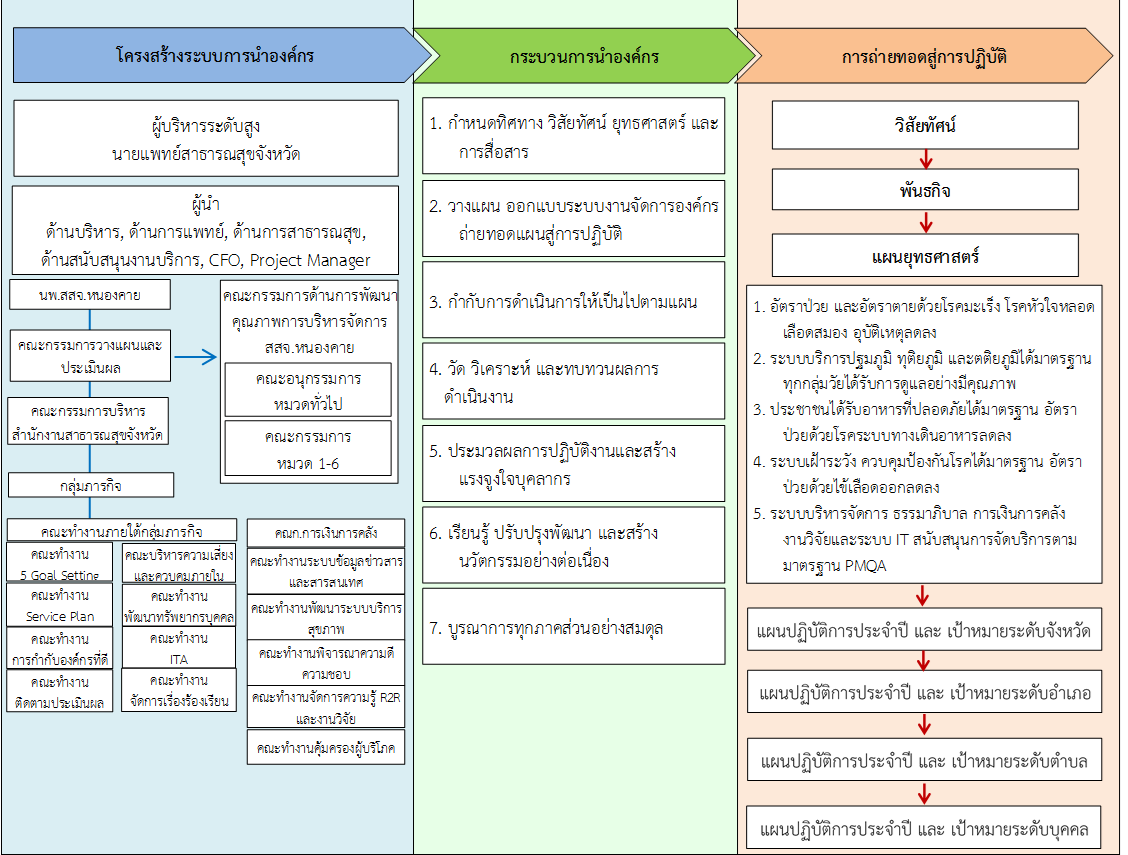 ภาพที่ 2 โครงสร้างการนำองค์การ  การกำหนดวิสัยทัศน์ ยุทธศาสตร์ การสื่อสาร การถ่ายทอดสู่การปฏิบัติการนำองค์การอย่างมีธรรมาภิบาล	ผู้บริหาร สสจ.หนองคายได้ให้ความสำคัญกับการนำองค์การอย่างมีธรรมภิบาล โดยยึดหลักนิติธรรม ความโปร่งใส ความมีจริยธรรม ในการบริหารจัดการทุกขั้นตอนผ่านระบบการนำองค์การ (NKPH Leadership System : NKLS) ที่มีการพัฒนามาอย่างต่อเนื่องจากรุ่นสู่รุ่น ที่กำหนดขึ้นมาจากการพัฒนาจากแนวคิด PMQA เน้นการมีส่วนร่วมของบุคลากร ผู้รับบริการ คู่ความร่วมมือ พันธมิตร และผู้ส่งมอบ มายึดถือปฏิบัติและใช้เป็นกรอบในการบูรณาการและการบริหารจัดการองค์การเพื่อขับเคลื่อน สสจ.หนองคาย สู่การบรรลุวิสัยทัศน์ พันธกิจ เป้าประสงค์อย่างมีประสิทธิภาพและประสิทธิผลภายใต้ระบบธรรมาภิบาล ซึ่งมีการทบทวนระบบการนำองค์การเป็นประจำทุกปี เพื่อปรับปรุงให้มีความสอดคล้องทันต่อสถานการณ์และความต้องการของผู้รับบริการและผู้มีส่วนได้ส่วนเสีย เกิดความพึงพอใจในทุกกลุ่มอย่างสมดุลที่คำนึงถึงความยืดหยุ่นคล่องตัว และความไวในการตอบสนองต่อสถานการณ์ของสภาพแวดล้อมที่เปลี่ยนแปลงและใช้เป็นกรอบการประเมินผู้บริหารด้านการนำองค์การ  ดังภาพที่ 3  ระบบการนำองค์การ ( NKPH Leadership System : NKLS)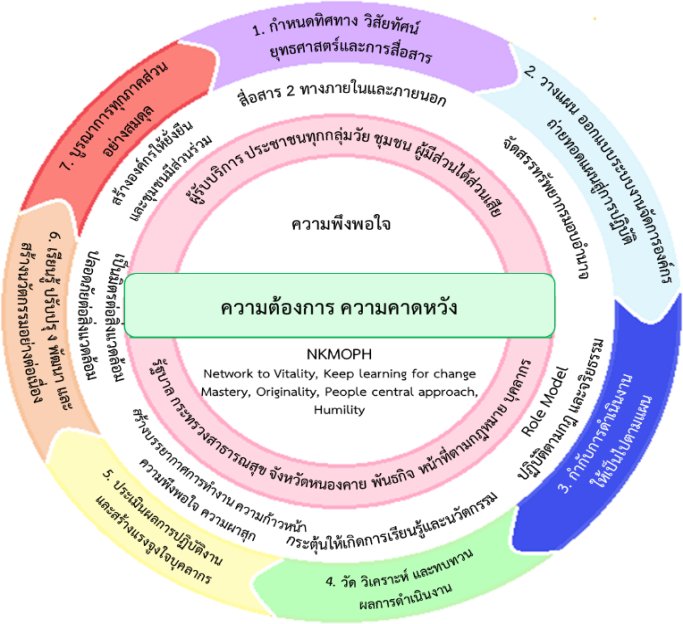 และมีการวางระบบที่บอกถึงการกำกับองค์การที่ดี และกำหนดเป็นนโยบายที่สำคัญ 4 ด้าน ได้แก่ 1) ด้านรัฐ สังคม สิ่งแวดล้อม 2) ด้านผู้รับบริการและผู้มีส่วนได้ส่วนเสีย 3) ด้านผู้ปฏิบัติงาน 4) ด้านองค์การ เพื่อกำกับติดตาม ตรวจสอบให้เกิดการปฏิบัติงานอย่างมีธรรมภิบาล  และสร้างความเชื่อมั่น ภาพลักษณ์ที่ดีให้กับองค์การ มีแนวทางปฏิบัติ ดังนี้ 1) ด้านรัฐ สังคม สิ่งแวดล้อม  จัดทำแนวทางส่งเสริม รักษาสิ่งแวดล้อม การประหยัดพลังงาน และการจัดการมูลฝอยติดเชื้อ    2) ด้านผู้รับบริการและผู้มีส่วนได้ส่วนเสีย กำหนดแนวทาง มาตรการ ขั้นตอน ระยะเวลาในการให้บริการ และมีช่องทางให้ผู้รับบริการตรวจสอบการให้บริการได้  3) ด้านองค์การ จัดทำแนวทางส่งเสริมการปฏิบัติเป็นแบบอย่างที่ดีในเรื่องจรรยาบรรณ เพื่อส่งเสริมให้เกิดการปฏิบัติในวงกว้าง 4) ด้านผู้ปฏิบัติงาน จัดทำแนวทางเติบโตในอาชีพพร้อมเปิดเผยให้ทราบโดยทั่วกัน   มาตรการและโครงการสำคัญที่ สสจ.หนองคาย ดำเนินการ ประกอบด้วย  1. โครงการ Green & Clean Hospital  2. โครงการส่งเสริมอาหารปลอดภัย (Food Safety)     3.  โครงการลดขั้นตอนและระยะเวลาการให้บริการ 4. โครงการส่งเสริมให้องค์กรปกครองส่วนท้องถิ่นออกข้อกำหนดท้องถิ่นด้านสาธารณสุข 5. โครงการส่งเสริมคุณธรรม จริยธรรม องค์การแก่บุคลากรสาธารณสุข ซึ่งนโยบาย มาตรการและโครงการการกำกับองค์การที่ดี จะต้องมีการสื่อสารให้บุคลากรในสังกัดได้รับทราบ เสริมสร้างความเข้าใจ และดำเนินการตามมาตรการและจัดระบบการติดตามประเมินผล และรายงานผลต่อผู้บริหารอย่างต่อเนื่อง   ดังภาพที่ 4    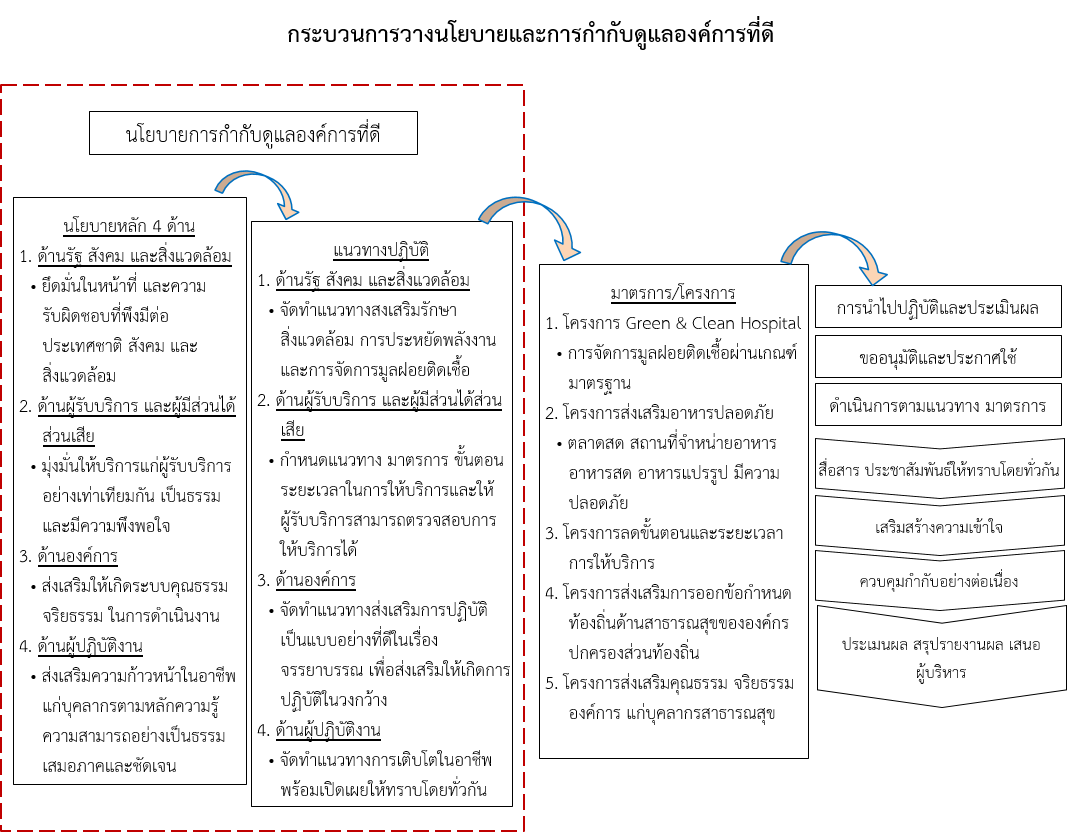 ภาพที่ 4    กระบวนการวางนโยบายและการกำกับดูแลองค์การที่ดีผู้บริหารประกาศเจตนารมณ์ “ต่อต้านทุจริต สร้างจิตสำนึก คนสาธารณสุขไม่โกง”  และเดินหน้ามาตรการการเสริมสร้างคุณธรรมและความโปร่งใส และเผยแพร่ความรู้ให้กับบุคลากรในสังกัดให้มีความรู้ ความเข้าใจ ปลูกจิตสำนึกการต่อต้านการทุจริต และส่งเสริมองค์กรคุณธรรม ด้วยอัตลักษณ์ “ซื่อสัตย์ สามัคคี มีวินัย” เป็นแนวทางปฏิบัติตนของเจ้าหน้าที่สำนักงานสาธารณสุขจังหวัดหนองคาย	องค์กรจิตอาสา	คณะผู้บริหารได้ตระหนักว่า สสจ.หนองคาย เป็นองค์การภาครัฐที่มีหน่วยงานและสถานบริการในสังกัดครอบคลุมทุกตำบล มีบุคลากรกว่า 3,000 คน มีศักยภาพและความเชี่ยวชาญด้านสาธารณสุข มีการให้บริการประชาชนในพื้นที่ห่างไกล ทุรกันดาร โดยออกหน่วย พอ.สว.ให้บริการด้านการแพทย์และสาธารณสุข และหน่วยแพทย์ร่วมกับโครงการจังหวัแคลื่อนที่ พร้อมกับการออกเยี่ยมบ้าน เยี่ยมผู้ป่วยติดบ้าน ติดเตียงร่วมกับทีมสหวิชาชีพ ประสานความร่วมมือกับองค์กรปกครองส่วนท้องถิ่น หน่วยงานภาครัฐ ภาคเอกชน และ อสม. เพื่อร่วมดูแลผู้ป่วย ผู้สูงอายุ ผู้พิการ ผู้ด้อยโอกาสในทุกพื้นที่ของจังหวัดหนองคาย 	ความโดดเด่นในการบริหารจัดการของสำนักงานสาธารณสุขจังหวัดหนองคาย1. ผู้บริหารมีวิสัยทัศน์ มีการบริหารงานด้วยหลักความชอบธรรม 5 ให้   (5 ให้ ได้แก่ ให้ความรู้ ให้ความรัก ให้การอุทิศตน ให้ความอดทน ให้ความยุติธรรม)  และใช้แนวทางการทำงาน “สานงานต่อ ก่องานเพิ่ม เสริมความดี มีความงดงามร่วมกัน”    โดยมีเป้าหมาย  Quick Win 3 เรื่อง  คือ 1. เพิ่มคนสุขภาพดี  2.ลดคนป่วย  3.ขยายการมีส่วนร่วม โดยการพึ่งตนเองด้านสุขภาพ การใช้ชีวิตพอเพียง  ด้วยภูมิปัญญาท้องถิ่น  และให้ความสำคัญกับระบบการนำองค์การสู่ระบบสุขภาพที่ยั่งยืน ด้วยเป้าหมายการพัฒนา  5 เรื่อง ( 5 Goal Setting)  ได้แก่ 1) NCD อัตราป่วย  อัตราตายด้วยโรคมะเร็ง โรคหัวใจหลอดเลือดสมอง อุบัติเหตุลดลง 2) PP& Service & Environment ระบบบริการปฐมภูมิ  ทุติยภูมิ และตติยภูมิ ได้มาตรฐาน ทุกกลุ่มวัยได้รับการดูแลอย่างมีคุณภาพ 3) Food Safety  ประชาชนได้รับอาหารที่ปลอดภัยได้มาตรฐาน อัตราป่วยด้วยโรคระบบทางเดินอาหารลดลง 4)  Surveillance& Disease Control  ระบบเฝ้าระวัง ควบคุมป้องกันโรคได้มาตรฐาน อัตราป่วยไข้เลือดออกลดลง  5) Governance ระบบบริหารจัดการ ธรรมาภิบาล การเงินการคลัง งานวิจัยและระบบ IT สนับสนุนการจัดบริการตามมาตรฐาน PMQA  โดยมีการบริหารจัดการแบบมีส่วนร่วมบูรณาการร่วมกับพื้นที่และมอบอำนาจผู้บริหารในการดำเนินการในพื้นที่ กำหนดให้สาธารณสุขอำเภอเป็น CIPO ( Chief Integrate Program Officer)  ในการบริหารจัดการโครงการใน 5 Goal Setting และประเด็นที่เป็นปัญหาสุขภาพของจังหวัด ซึ่งทำให้มีความชัดเจนในการนำองค์การและพัฒนาระบบการทำงานให้สอดคล้องกันเป็นอย่างดี จนผลงานเป็นที่ประจักษ์ และทำให้สำนักงานสาธารณสุขจังหวัดหนองคายได้รับรางวัลที่สำคัญต่างๆ อย่างต่อเนื่อง เช่น รางวัลหน่วยงานสำนักงานสาธารณสุขจังหวัดสนับสนุนโครงการแก้ไขปัญหามะเร็งท่อน้ำดี (CASCAPE) จากมหาวิทยาลัยขอนแก่น, รางวัลดีเด่นระดับประเทศด้านการบริหารจัดการโรคไม่ติดต่อเรื้อรัง จากกระทรวงสาธารณสุข, จังหวัด TO BE NUMBER ONE รักษามาตรฐานระดับเงิน 3 ปีพร้อมเป็นระดับทอง ปีที่ 1จากกระทรวงสาธารณุข, การดำเนินงานป้องกันและควบคุมโรคธาลัสซีเมีย จากกระทรวงสาธารณสุข,รางวัลการพัฒนาคุณภาพการบริหารจัดการภาครัฐ (PMQA) ระดับพื้นฐาน (FL) โดยจังหวัดหนองคายร่วมกับส่วนราชการดำเนินการพัฒนาคุณภาพการบริหารจัดการภาครัฐ เป็นต้น	2. ผู้นำมุ่งเน้นการสร้างบรรยากาศ สร้างสภาพแวดล้อมเพื่อให้เกิดการบรรลุพันธกิจ การปรับปรุงผลการดำเนินการของส่วนราชการ และการเรียนรู้ระดับองค์การและระดับบุคคลผู้บริหารมีการวางระบบในการพัฒนาสภาพแวดล้อมในการทำงาน   ในทุกด้าน ทุกมิติ และถ่ายทอดลงไปสู่พื้นที่ เพื่อขับเคลื่อนการพัฒนางานสาธารณสุขให้บรรลุผลตามวิสัยทัศน์ขององค์การทีกำหนดไว้ โดยกำหนดวัฒนธรรมองค์การ และค่านิยมการทำงานโดยการสร้างเครือข่ายนักปฏิบัติในพื้นที่ มีการเรียนรู้อย่างต่อเนื่องเพื่อการพัฒนานวัตกรรมบริการ เร่งสร้างสิ่งใหม่  มีความถ่อมตนอ่อนน้อม โดยมีประชาชนเป็นศูนย์กลาง มีส่วนร่วมในการขับเคลื่อนนโยบายไปสู่การปฏิบัติให้บรรลุเป้าหมายในรูปแบบของทีมงาน คณะกรรมการ คณะทำงานชุดต่างๆ ได้แก่ ทีมผู้บริหารระดับสูง (นายแพทย์สาธารณสุขจังหวัด, รองนายแพทย์สาธารณสุขจังหวัด, ผู้อำนวยการโรงพยาบาลทั่วไป,รองผู้อำนวยการโรงพยาบาลทั่วไป) ทีมผู้บริหารระดับกลาง (หัวหน้ากลุ่มงาน/งาน, คณะกรรมการวางแผนและประเมินผล (กวป.),คณะกรรมการ Morning Brief , คณะทำงาน  5 Goal Setting, สาธารณสุขอำเภอผู้รับผิดชอบในการพัฒนางาน (Project Manager) คณะกรรมการประสานงานสุขภาพระดับอำเภอ (คปสอ.) คณะกรรมการหน่วยคู่สัญญาบริการปฐมภูมิ (CUP) คณะกรรมการพัฒนาระบบสุขภาพอำเภอ (DHB) ทีมผู้บริหารระดับอำเภอ ผู้บริหารระดับตำบล ทีมหมอครอบครัว (Family Care Team) ทีมสหวิชาชีพ อาสาสมัครสาธารณสุขประจำหมู่บ้าน (อสม.) ,อาสาสมัครประจำครอบครัว (อสค.) ทีมีเครือข่ายเชื่อมโยงกันครอบคลุมทุกพื้นที่ เพื่อการพัฒนางานสาธารณสุขจังหวัดหนองคายไปสู่เป้าหมายที่กำหนดไว้อย่างสอดคล้องและเป็นระบบที่ชัดเจนขึ้น3. ผู้นำเป็นแบบอย่างในการนำองค์การที่เป็นต้นแบบของผู้บริหาร (Idol) ของผู้บริหาร ในการประพฤติปฎิบัติตามหลักธรรมาภิบาล กำหนดมาตรการการดำเนินงานตามหลักเกณฑ์การประเมินคุณธรรมและความโปร่งใสในหน่วยงานภาครัฐ (ITA)   มีการประกาศเจตนารมณ์สำนักงานสาธารณสุขจังหวัดหนองคายเป็นองค์การคุณธรรมและการบริหารด้วยความซื่อสัตย์ สุจริต และดำเนินการพัฒนาหน่วยงานให้เป็นหน่วยงานคุณธรรม/โรงพยาบาลคุณธรรม  เพื่อให้เกิดกระบวนการปฏิบัติที่มุ่งเน้นให้เจ้าหน้าที่ทุกระดับของหน่วยงาน มีส่วนร่วมกำหนดหลักคุณธรรมในการทำงานบนพื้นฐานคุณภาพคู่คุณธรรม ด้วยความสุข สร้างวัฒนธรรมการทำงานที่โปร่งใส ซื่อสัตย์ ประชาชนได้รับประโยชน์สูงสุดในการดูแลสุขภาพ  มีโรงพยาบาลในสังกัดผ่านเกณฑ์โรงพยาบาลคุณธรรมต้นแบบแล้ว 1 แห่ง คือ โรงพยาบาลหนองคาย  ซึ่งเป็นโรงพยาบาลต้นแบบการบริหารจัดการด้วยความมีส่วนร่วมของบุคลากรในการกำหนดคุณธรรมร่วม ยึดมั่นในสิ่งที่ถูกต้องบนพื้นฐานทางศีลธรรม วัฒนธรรม ตลอดจนให้บริการด้วยจรรยาบรรณแห่งวิชาชีพ  โดยมีการดำเนินการตามระดับความสำเร็จระดับที่ 5    ส่งผลให้ผู้รับบริการพึงพอใจ ผู้ให้บริการมีความสุข ลดเรื่องร้องเรียนของหน่วยงาน  ซึ่งโรงพยาบาลคุณธรรมต้นแบบใช้เป็นที่ศึกษาดูงาน ถ่ายทอดประสบการณ์การเรียนรู้ ผลการประเมิน ITA โดยสำนักงานป้องกันและปราบปรามการทุจริตในภาครัฐ (ป.ป.ท.) สำนักงานสาธารณสุขจังหวัดหนองคายผ่านเกณฑ์การประเมินในระดับสูงมาก (ร้อยละ 83.00)  ในการดำเนินงานตามแนวทาง ITA ได้มีการจัดทำคู่มือผลประโยชน์ทับซ้อน (Conflict of Interest) และจัดอบรมความรู้ให้กับบุคลากร เรื่องผลประโยชน์ทับซ้อนและการป้องกันปราบปรามการทุจริต เพื่อให้บุคลากรทราบว่าอะไรทำแล้วผิด ผิดอย่างไร เพื่อเป็นแนวทางในการปฏิบัติตนของเจ้าหน้าที่กระทรวงสาธารณสุข รวมทั้งสร้างเครือข่ายในการร่วมตรวจสอบเฝ้าระวังการทุจริตประพฤติมิชอบอย่างครอบคลุม	4. มีการสร้างสภาพแวดล้อมเพื่อการสร้างนวัตกรรม การบรรลุวัตถุประสงค์เชิงยุทธศาสตร์ และความคล่องตัวขององค์การ  ผู้บริหารได้กำหนดนโยบายให้หน่วยงานสาธารณสุขทุกระดับมีการ ศึกษาวิจัย รวมทั้งการสร้างนวัตกรรมในการพัฒนางาน และส่งเสริมให้มีการถ่ายทอดนวัตกรรมไปสู่ พื้นที่อื่นๆ เพื่อการพัฒนางาน โดยจัดเวทีแลกเปลี่ยนเรียนรู้ร่วมกัน เช่น การจัดประชุมใหญ่วิชาการระดับจังหวัด ปีละ   1 ครั้ง ช่วงปลายปีงบประมาณ และส่งเสริมให้หน่วยงานระดับพื้นที่ ในระดับอำเภอ ดำเนินงานด้านการวิจัย จากงานประจำ “R2R” เพื่อส่งเข้าประกวด ในเวที ระดับ จังหวัด เขต และระดับประเทศ เพื่อส่งมอบประสบการณ์ที่ดีให้แก่ผู้รับบริการและผู้มีส่วนได้ส่วนเสียอย่างคงเส้นคงวา และส่งเสริมการมาใช้บริการของผู้รับบริการ โดยมีผลงาน R2R ที่ได้รับรางวัลระดับเขต และระดับประเทศ	5. มีการสร้างสภาพแวดล้อมให้องค์การมีความยั่งยืน มีการพัฒนาศักยภาพบุคลากรให้มีสมรรถนะสูง การพัฒนาผู้นำในอนาคตของส่วนราชการและวางแผนการสืบทอดตำแหน่ง พัฒนาบุคลากรสู่ความก้าวหน้าในสายงาน(Career Path) การสร้างระบบการเรียนรู้ขององค์การ  การทำข้อตกลงการปฏิบัติราชการ และสร้างความผูกพันและการเรียนรู้ระดับบุคคล 	6. ผู้บริหารของส่วนราชการดำเนินการสื่อสารและสร้างความผูกพันกับบุคคลทั่วทั้งองค์การและกับผู้รับบริการและผู้มีส่วนได้ส่วนเสียที่สำคัญ  ผู้บริหารได้วางแนวปฏิบัติในด้านการสื่อสารขององค์กรโดยนำระบบสื่อสารในหลากหลายรูปแบบมาประยุกต์ใช้ในการสื่อสาร โดยเน้นที่กระบวนการสื่อสาร 2 ทาง เพื่อการสื่อความหมายและการส่งสารและรับสารที่ชัดเจน เพื่อลดความผิดพลาดในการสื่อสารเพี่อให้การปฏิบัติงานบรรลุสู่เป้าหมายอย่างสูงสุด เช่น การเปิดใช้ระบบสื่อออนไลน์ต่าง ๆ เช่น Website e-mail, Facebook, Line, e-letter, โทรศัพท์ และ ระบบไปรษณีย์  ตลอดจนมีการลงพื้นที่เยี่ยมเยือน หน่วยงานในสังกัดทุกระดับ เช่น ที่ สำนักงานสาธารณสุขอำเภอ โรงพยาบาลทั่วไป โรงพยาบาลชุมชน ตลอดจน โรงพยาบาลส่งเสริมสุขภาพตำบล จนครบทุกแห่ง  เพื่อการสร้างสัมพันธภาพที่ดีระหว่างผู้บริหารสูงสุดของหน่วยงานสาธารณสุขระดับจังหวัด พร้อมทั้งได้พบปะกับผู้รับบริการและผู้มีส่วนได้ส่วนเสียที่สำคัญขององค์กร ตลอดจนกลุ่มอาสาสมัครสาธารณสุข โดยดำเนินการเป็นแบบอย่างที่ดีในการสื่อสารเพื่อสร้างความสัมพันธ์อย่างทั่วถึงทั้งองค์การรวมทั้งผู้รับบริการและผู้มีส่วนได้ส่วนเสีย  ตลอดจนมีการลงพื้นที่เยี่ยมเยือนหน่วยงานในสังกัดทุกระดับ เช่น ที่ สำนักงานสาธารณสุขอำเภอ โรงพยาบาลทั่วไป โรงพยาบาลชุมชน ตลอดจน โรงพยาบาลส่งเสริมสุขภาพตำบลครบทุกแห่ง  เพื่อการสร้างสัมพันธภาพที่ดีระหว่างผู้บริหารและผู้ปฏฺบัติงานในพื้นที่พร้อมทั้งได้รับฟังสภาพปัญหา ข้อคิดเห็นข้อเสนอแนะเพื่อการปรับปรุงพัฒนางานร่วมกันอย่างเป็นระบบ7. ผู้บริหารของส่วนราชการมีบทบาทเชิงรุกในการจูงใจบุคลากร ซึ่งหมายถึงการมีส่วนร่วมในการให้รางวัล และยกย่องชมเชย เพื่อเสริมสร้างให้มีผลการดำเนินการที่ดีและให้ความสำคัญกับผู้รับบริการและผู้มีส่วนได้ส่วนเสีย  ผู้บริหารได้วางแนวปฏิบัติในด้านการจูงใจบุคลากรผู้ปฏิบัติงานในองค์กรในทุกระดับทั้งระดับบริหาร ระดับบริการหรือระดับปฏิบัติงาน โดยเน้นการสร้างแรงจูงใจทั้งในด้านบวกและในด้านการป้องปราม ด้านบวกเน้นการให้รางวัลด้านความดีความชอบ การยกย่องชมเชย ในโอกาสอันควร เช่น การมอบใบประกาศเกียรติคุณ การมอบช่อดอกไม้ การมอบโล่รางวัล ในที่ประชุมระดับจังหวัด แก่ผู้มีผลงานดีเด่นด้านต่างๆ รวมทั้งในกลุ่มผู้รับบริการและผู้มีส่วนได้ส่วนเสียด้วย ส่วนในด้านการป้องปรามได้กำหนดให้มีการดำเนินการทางวินัยแก่ผู้ปฏิบัติงานที่ไม่ชอบด้วยระเบียบวินัยและแนวปฏิบัติของทางราชการ อย่างเป็นระบบเป็นธรรมและเหมาะสม พร้อมทั้งให้มีการลงโทษที่สมควร   แก่กรณีเพื่อไม่ไห้เป็นแบบอย่างที่ไม่ดีแก่บุคลากรอื่นในองค์การ ทั้งนี้โดยเน้นให้ทุกหน่วยงานในสังกัดได้ดำเนินการตามแนวทางดังกล่าวและ บูรณาการแนวปฏิบัติในทุกหน่วยงานได้นำไปปฏิบัติได้ครบถ้วนทุกพื้นที่ ซึ่งเป็นผลดี    ในการพัฒนางานสาธารณสุขที่มีคุณภาพอย่างยั่งยืน	8. การเสริมสร้างวัฒนธรรมองค์การ  “จิตอาสา” (Public mind)  ของบุคลากรในการปฏิบัติงานโดยเปิดโอกาสให้ทุกคนเข้ามามีส่วนร่วมในการดำเนินกิจกรรมชุมชน โดยใช้เวลาว่างจากการปฏิบัติงานประจำมาทำกิจกรรมอาสาร่วมกัน ในการสร้างความผาสุกให้กับสังคมและการสนับสนุนชุมชนที่สำคัญ เช่น การสนับสนุนชุมชนทุรกันดารที่อยู่ในพื้นที่ห่างไกลการคมนาคมไม่สะดวกในการเดินทางเมื่อเจ็บป่วย โดยการออกหน่วย พอ.สว., การออกหน่วยจังหวัดเคลื่อนที่เพื่อให้บริการทางการแพทย์และสาธารณสุขแก่ประชาชน, การออกหน่วยปฐมพยาบาลให้กิจกรรมทางสังคมงานการกุศลของจังหวัด อำเภอ ตำบล, เป็นแกนนำการสร้างเสริมสุขภาพ ผู้นำออกกำลังกาย ในกับกลุ่ม ชุมชนในระดับหมู่บ้าน ตำบล อำเภอ และจังหวัด , เป็นวิทยากร ฝึกอบรมความรู้ด้านการแพทย์และสาธารณสุขให้กับหน่วยงาน ภาครัฐ เอกชน  ท้องถิ่น องค์กรชุมชน เครือข่ายเด็กเยาวชน, กิจกรรมน้อมสำนึกในพระมหากรุณาธิคุณในพระบาทสมเด็จพระปรมินทรมหาภูมิพลอดุลยเดช การปลูกต้นกันเกราเนื่องในวันครบรอบสตมวาร (100 วัน) ของการสวรรคต  ณ หน่วยงานในสังกัดทุกแห่ง และ ร่วมเป็นวิทยากรครู ก และร่วมประดิษฐ์ดอกไม้จันทน์พระราชทาน โครงการจิตอาสาประดิษฐ์ดอกไม้จันทน์พระราชทาน จังหวัดหนองคาย 